Практична робота № 4Тема: Обробка csv та excel файлів в Google Colab. Мета: формування практичних навичок роботи з csv та excel файлів в Google Colab засобами бібліотеки Pandas.https://colab.research.google.com/ Google ColabЗміст роботи.У звіті відобразити основні етапи виконання роботи. На перевірку прислати звіт і  файли результатів.Для завантаження Google Colab перейти за посиланням.Створити новий ноутбук (записник). В імені відобразити прізвище та групу та № роботи.В Google Colab створити DataFrame на основі csv-файлу отриманого в результаті виконання практичної роботи № 2. (в текстовому csv-файлі роздільником елементів має бути обов’язково кома).Вивести отриманий DataFrame на екран та перевірити його правильність та структурованість.Підрахувати кількість активних полів у створеному датафреймі (df.count()). Перевірти щоб для кожного товару була визначена ціна.Використовуючи джерело https://minfin.com.ua/ua/currency/ отримати курс валют в м. Житомир за поточну дату та на перше число місяця записати їх у csv або excel файли. (парсить бажано в Power Query,  розділити дані (додаток 1), задати числовий тип). В файлі результату змінити назви стовпців видаляючи крапку, якщо вона з’явилась.  Вхідний дата фрейм доповнити розрахунком цін у валюті за поточну дату та початок місяця. Для цього бажано створити дві серії в які записати ціну продажу валюти і потім використати для розрахунку. Приклад формули: (df=df.assign(Product_Price_Dol=df.Product_Price/dfd[0]))Створити результуючий дата фрейм в який занести назву товару та зміну цін у валюті.Всі тримані дані записати у файли.Контрольні запитання.Як розпочати роботу з Google Colab?Як створити DataFrame? Як додати нову колонку, рядок?Як отримати серію з DataFrame?Як отримати доступ до колонки, рядка?Як записати DataFrame у файл?Додаток 1.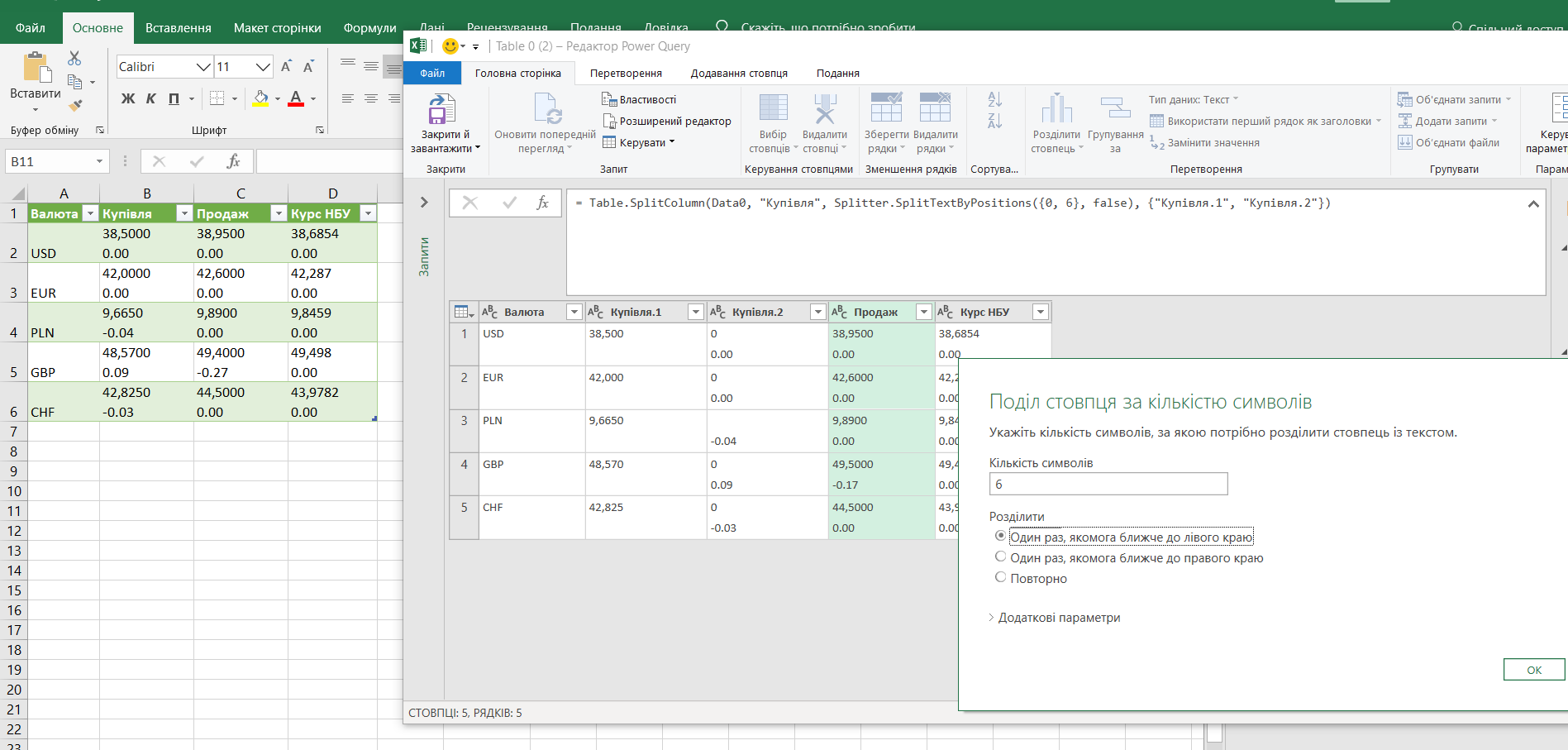 